KK 2.1.5 Quadcopter Trimming Manual-Teerth Nilesh WarangController TrimmingEndpoints to 100% CompleteController: Reversing CompletedFollow the images for Left/Right Trimming and Lever Trimming using Sliders:                SLIDERS & VR SW (A)                                      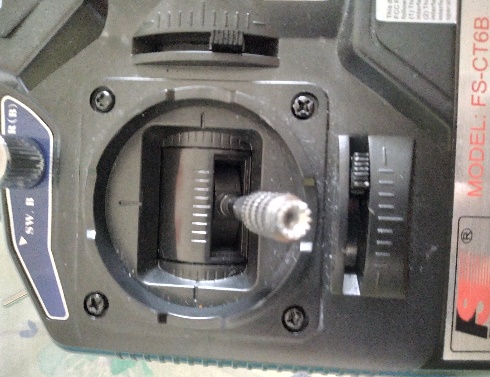 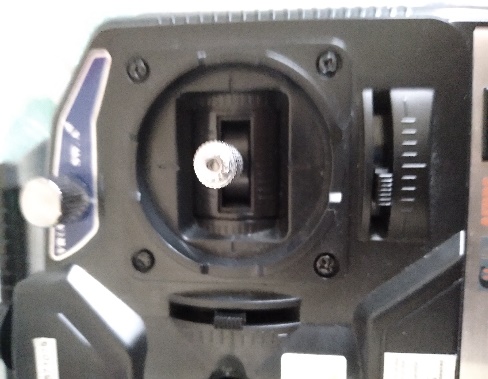 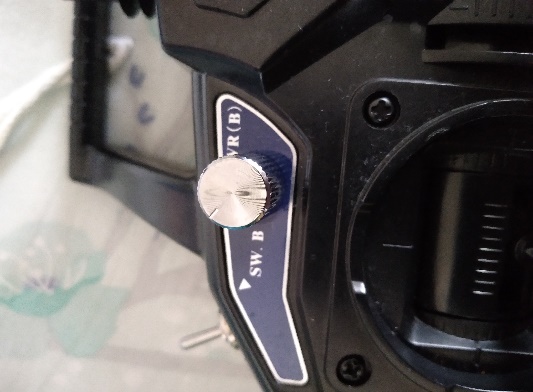 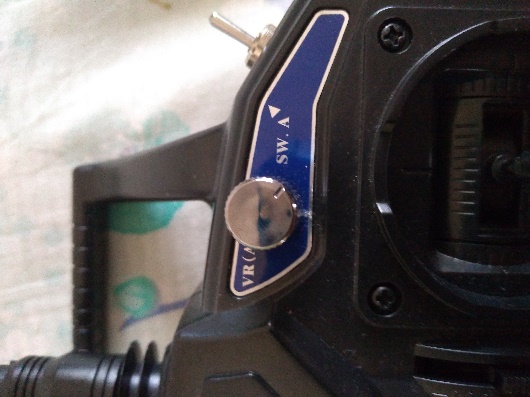 